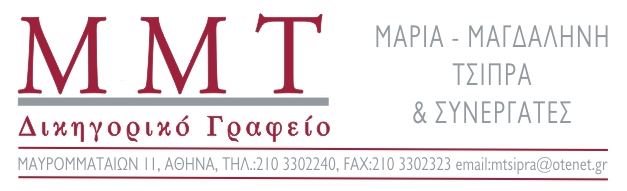 ΑΠΑΝΤΗΣΗ ΣΤΟ ΕΡΩΤΗΜΑ ΤΟΥ ΣΥΛΛΟΓΟΥ ΕΚΠΑΙΔΕΥΤΙΚΩΝ ΠΡΩΤΟΒΑΘΜΙΑΣ ΕΚΠΑΙΔΕΥΣΗΣ ΠΕΡΙΦΕΡΕΙΑΣ ΛΕΙΒΑΔΕΙΑΣ/ΒΟΙΩΤΙΑΣΣε απάντηση του από 12/12/2014 ερωτήματος του Συλλόγου Εκπαιδευτικών Πρωτοβάθμιας Εκπαίδευσης Περιφέρειας Λιβαδείας/ Βοιωτίας αναφορικά με το υπ’ αριθμόν 16024/4-12-2014 έγγραφο της Δ/νσης  Π.Ε. Βοιωτίας με θέμα «Καταγραφή του σχολικού χώρου των σχολικών μονάδων (Δημοτικών-Νηπιαγωγείον) της Πρωτοβάθμιας Εκπαίδευσης Βοιωτίας» λεκτέα τα κάτωθι: 1) Σύμφωνα με το άρθρο 75 του νόμου 3463/2006, όπως τροποποιήθηκε με τις διατάξεις του νόμου 3852/2010 προβλέπεται:	«Ι. Οι δημοτικές και οι Κοινοτικές αρχές διευθύνουν και ρυθμίζουν όλες τις τοπικές υποθέσεις, σύμφωνα με τις αρχές της επικουρικότητας και της εγγύτητας, με στόχο την προστασία, την ανάπτυξη και τη συνεχή βελτίωση των συμφερόντων και της ποιότητας ζωής της τοπικής κοινωνίας. Οι Αρμοδιότητες των Δήμων και Κοινοτήτων αφορούν, κυρίως, τους τομείς: α) Ανάπτυξης, στον οποίο περιλαμβάνεται, ιδίως: 1. Η προστασία, η αξιοποίηση και η εκμετάλλευση των τοπικών φυσικών πόρων και περιοχών, των ιαματικών πηγών και των ήπιων ή ανανεώσιμων μορφών ενέργειας, καθώς και η κατασκευή, συντήρηση και Διαχείριση των σχετικών έργων και εγκαταστάσεων, σύμφωνα με την κείμενη νομοθεσία. … 1.	Η κατασκευή, διαχείριση και βελτίωση των υλικοτεχνικών υποδομών του  εθνικού συστήματος της πρωτοβάθμιας και δευτεροβάθμιας Παιδείας και  ιδιαίτερα η συντήρηση, η καθαριότητα και η φύλαξη των σχολικών κτιρίων»	Σύμφωνα με τα άρθρα 14 επ. της υπ’ αριθμόν Αριθ.Φ.353.1/324/105657/Δ1 Υπουργικής απόφασης «Καθορισμός των ειδικότερων καθηκόντων και αρμοδιοτήτων των προϊσταμένων των περιφερειακών υπηρεσιών πρωτοβάθμιας και δευτεροβάθμιας εκπαίδευσης, των διευθυντών και υποδιευθυντών των σχολικών μονάδων και ΣΕΚ και των συλλόγων των διδασκόντων, προβλέπονται τα ειδικότερα καθήκοντα και οι αρμοδιότητες των Διευθυντών Εκπαίδευσης ως εξής: «Άρθρο 14 -Έργο των Διευθυντών Εκπαίδευσης 1. Οι Διευθυντές της Πρωτοβάθμιας και Δευτεροβάθμιας Εκπαίδευσης έχουν τη γενική ευθύνη της διοίκησης και του ελέγχου λειτουργίας των σχολικών μονάδων της περιοχής ευθύνης τους. 2. Εποπτεύουν, ελέγχουν, συντονίζουν και καθοδηγούν τη λειτουργία των Γραφείων Εκπαίδευσης, των Γραφείων Τεχνικής Επαγγελματικής Εκπαίδευσης και Φυσικής Αγωγής, καθώς και τη λειτουργία των σχολικών μονάδων της ευθύνης τους. 3. Συμμετέχουν στη διαδικασία της αξιολόγησης, όπως ορίζεται από την κείμενη νομοθεσία. 4. Είναι διοικητικοί και πειθαρχικοί προϊστάμενοι των Προϊσταμένων Γραφείων και των εκπαιδευτικών και διοικητικών υπαλλήλων, που υπάγονται στη Διεύθυνση Εκπαίδευσης. 5. Μετέχουν στα Περιφερειακά Υπηρεσιακά Συμβούλια και στις νομαρχιακές επιτροπές και συγκροτούν όλες τις προβλεπόμενες επιτροπές εξετάσεων και παρακολούθησης συντονισμού διδακτέας ύλης. 6. Παρέχουν οδηγίες στους Διευθυντές των σχολικών μονάδων σχετικά με τη διοίκηση και λειτουργία των σχολείων. Αναλαμβάνουν πρωτοβουλίες για καινοτόμες δράσεις και αξιοποίηση των νέων τεχνολογιών στην εκπαίδευση, αντιμετωπίζουν ενδεχόμενα κρίσιμα προβλήματα, επιλύουν διαφορές, συμβάλλουν στη σύνθεση ιδεών και απόψεων και αίρουν αμφιβολίες και αμφισβητήσεις. 7. Ενεργούν γενικότερα με γνώμονα την αρχή ότι η διοίκηση της Εκπαίδευσης πρέπει να ασκείται όχι μόνο με την εφαρμογή νομικών διατάξεων και επιστημονικών αρχών αλλά και με την αντίληψη της υποχρέωσης για την εξυπηρέτηση των πολιτών και της κοινωνίας. Άρθρο 15 -Γενικά καθήκοντα και αρμοδιότητες των Διευθυντών Εκπαίδευσης 1. Οι Διευθυντές Εκπαίδευσης διαχειρίζονται στον τομέα της ευθύνης τους την εκπαιδευτική πολιτική και υποστηρίζουν από διοικητική άποψη την εφαρμογή των εκπαιδευτικών καινοτομιών οι οποίες εισάγονται στην εκπαίδευση. Φροντίζουν ώστε να γίνεται κατανοητό το περιεχόμενο των καινοτομιών για την αποτελεσματικότερη εφαρμογή τους. 2. Ειδικότερα οι Διευθυντές Εκπαίδευσης: α. Ασκούν τη διοίκηση, εποπτεύουν, καθοδηγούν και συντονίζουν το έργο των Γραφείων Εκπαίδευσης, των Γραφείων Τεχνικής Επαγγελματικής Εκπαίδευσης και Γραφείων Φυσικής Αγωγής, των σχολικών μονάδων, καθώς και των εκπαιδευτικών της περιφέρειάς τους. β. Ενημερώνουν τους Προϊσταμένους των Γραφείων της περιφέρειάς τους, καθώς και τους Διευθυντές των σχολικών μονάδων της αρμοδιότητάς τους για θέματα που σχετίζονται με τη διοίκηση, την οργάνωση του εκπαιδευτικού έργου και την αποτελεσματική λειτουργία των σχολικών μονάδων γ. Είναι διοικητικοί και πειθαρχικοί προϊστάμενοι των Προϊσταμένων των Γραφείων Εκπαίδευσης, των Διευθυντών, σχολικών μονάδων των εκπαιδευτικών και των διοικητικών υπαλλήλων της περιφέρειας ευθύνης τους. Δύνανται να ασκήσουν πειθαρχική δικαιοδοσία και να διατάξουν πειθαρχική διαδικασία επί όλων των εκπαιδευτικών της Διεύθυνσης Εκπαίδευσης. δ. Μετέχουν στη διαδικασία αξιολόγησης σύμφωνα με την ισχύουσα νομοθεσία. ε. Οργανώνουν και εποπτεύουν τα προγράμματα της Πρόσθετης Διδακτικής Στήριξης, της Ενισχυτικής Διδασκαλίας, της εκπαίδευσης των παλιννοστούντων και αλλοδαπών μαθητών καθώς και όλων των καινοτόμων δράσεων οι οποίες εφαρμόζονται στην εκπαίδευση, σε συνεργασία με τους Σχολικούς Συμβούλους και τους Διευθυντές των σχολικών μονάδων. στ. Εισηγούνται αρμοδίως την ίδρυση, την προαγωγή, τη συγχώνευση, τη μεταφορά, τη μετονομασία, τη μετατροπή, την κατάργηση ή τον υποβιβασμό των σχολικών μονάδων καθώς και την προσθήκη νέων τομέων και ειδικοτήτων στα Τ.Ε.Ε. ζ. Συσκέπτονται όποτε κρίνουν αναγκαίο, με τους Προϊσταμένους Γραφείων της αρμοδιότητάς τους για θέματα διοίκησης, οργάνωσης και λειτουργίας των σχολικών μονάδων με σκοπό τη βελτίωση συνθηκών της παρεχόμενης εκπαίδευσης και την αντιμετώπιση ενδεχομένων προβλημάτων. η. Συσκέπτονται με εκπροσώπους των Συλλόγων ή Ενώσεων των Εκπαιδευτικών, των Οργανισμών Τοπικής Αυτοδιοίκησης, των Συλλόγων, Ενώσεων και Ομοσπονδιών των Γονέων για την αντιμετώπιση προβλημάτων σχετικών με την εκπαίδευση. θ. Ενημερώνουν τον Περιφερειακό Διευθυντή Εκπαίδευσης για όσα σοβαρά προβλήματα διαταράσσουν τη λειτουργία των σχολικών μονάδων και εισηγούνται τα αναγκαία μέτρα για την αντιμετώπισή τους. ι. Συντάσσουν ετήσια έκθεση στο τέλος κάθε διδακτικού έτους αναφορικά με τις δραστηριότητες της Διεύθυνσης Εκπαίδευσης, την κατάσταση των σχολείων, τις ανάγκες των σχολικών μονάδων και προτείνουν τα αναγκαία μέτρα. Την έκθεση υποβάλλουν στον οικείο Περιφερειακό Διευθυντή Εκπαίδευσης. ια. Συμμετέχουν στα υπηρεσιακά συμβούλια, όπως η κείμενη νομοθεσία προβλέπει. Έχουν την ευθύνη της εκτέλεσης των πειθαρχικών αποφάσεων των οικείων Υπηρεσιακών Συμβουλίων, εκτός από εκείνες που επιβάλλουν την πειθαρχική ποινή της οριστικής παύσης. ιβ. Συντονίζουν τη δράση των Προϊσταμένων των Γραφείων για την αντιμετώπιση έκτακτων αναγκών στο πλαίσιο του πολιτικού σχεδιασμού. ιγ. Ασκούν διοίκηση στις αποκεντρωμένες υπηρεσίες οι οποίες ανήκουν στην οικεία Διεύθυνση Εκπαίδευσης των Νομών ή Νομαρχιών, δηλαδή τους Συμβουλευτικούς Σταθμούς Νέων (Σ.Σ.Ν), τα Κέντρα Συμβουλευτικής Προσανατολισμού (ΚΕ.ΣΥ.Π), τα Γραφεία Σχολικού Επαγγελματικού Προσανατολισμού (Σ.Ε.Π.), τα Εργαστηριακά Κέντρα Φυσικών Επιστημών (Ε.Κ.Φ.Ε.) και τα Κέντρα Πληροφορικής και Νέων Τεχνολογιών (ΠΛΗ.ΝΕ.Τ), είναι πειθαρχικοί προϊστάμενοι των Προϊσταμένων αυτών και του προσωπικού τους και εισηγούνται τη στελέχωσή τους με απόσπαση εκπαιδευτικών, καθώς και την ανάκληση της απόσπασης αυτών. Άρθρο 16 -Καθήκοντα και αρμοδιότητες των Διευθυντών Εκπαίδευσης σχετικά με τις εξετάσεις 1. Οι Διευθυντές Εκπαίδευσης Συγκροτούν τη Νομαρχιακή Επιτροπή των εξετάσεων Ενιαίων Λυκείων, την επιτροπή των επαναληπτικών εξετάσεων για τους δικαιολογημένα απόντες, την επιτροπή αναβαθμολόγησης για τα μαθήματα των Ενιαίων Λυκείων τα οποία εξετάζονται σε επίπεδο σχολικής μονάδας και την επιτροπή αναβαθμολόγησης για τα μαθήματα Γυμνασίου. 2. Στις Διευθύνσεις στις οποίες δεν υπάρχει Γραφείο Τεχνικής Επαγγελματικής Εκπαίδευσης συγκροτούν τις παραπάνω επιτροπές για τα ΤΕΕ καθώς και τις επιτροπές για τις εξετάσεις Β΄ κύκλου των Τ.Ε.Ε. 3. Συγκροτούν τις Λυκειακές Επιτροπές των εξετάσεων για τα πανελλαδικώς εξεταζόμενα μαθήματα των δημοσίων και ιδιωτικών σχολικών μονάδων και ορίζουν τις ομάδες επιτηρητών. 4. Εισηγούνται στην Περιφερειακή Διεύθυνση Εκπαίδευσης τον ορισμό των διδακτηρίων τα οποία θα χρησιμοποιηθούν ως βαθμολογικά κέντρα στην περιοχή ευθύνης τους. 5. Συνεργάζονται με τους Προϊσταμένους των Γραφείων στη διαμόρφωση της πρότασης των Σχολικών Συμβούλων για τη συμμετοχή των εκπαιδευτικών στην Κεντρική Επιτροπή των Εξετάσεων (Κ.Ε.Ε.). 6. Συγκροτούν την επιτροπή για τις εξετάσεις ενηλίκων, προκειμένου να αποκτήσουν απολυτήριο Δημοτικού σχολείου. 7. Εποπτεύουν τις εξετάσεις που διεξάγονται στην εκπαιδευτική τους περιφέρεια από το Α.Σ.Ε.Π. για την πρόσληψη υπαλλήλων στο Δημόσιο. 8. Μεριμνούν για τη φύλαξη των γραπτών δοκιμίων των παραπάνω εξετάσεων, καθώς και των γραπτών δοκιμίων των προαγωγικών και απολυτηρίων εξετάσεων των Ενιαίων Λυκείων και των Τ.Ε.Ε. στα μαθήματα που εξετάζονται με κοινά θέματα. Άρθρο 17 -Αρμοδιότητες των Διευθυντών Εκπαίδευσης σχετικές με τους πίνακες των Διευθυντών Υποδιευθυντών των σχολικών μονάδων και άλλα συναφή θέματα. 1. Οι Διευθυντές Εκπαίδευσης προβαίνουν στο διαχωρισμό των σχολείων της Διεύθυνσης σε περιοχές τοποθέτησης των Διευθυντών των σχολικών μονάδων και Σ.Ε.Κ., ύστερα από εισήγηση των αρμοδίων Υπηρεσιακών Συμβουλίων. 2. Προκηρύσσουν την κατάρτιση αξιολογικού πίνακα επιλογής Διευθυντών των σχολικών μονάδων και Σ.Ε.Κ. καθώς και των Προϊσταμένων Εκπαιδευτικών Θεμάτων. 3. Προκηρύσσουν την κατάρτιση πινάκων των Υποδιευθυντών σχολικών μονάδων και Σ.Ε.Κ. καθώς και των υπευθύνων τομέων. 4. Κυρώνουν τους πίνακες των Υποδιευθυντών των σχολικών μονάδων και Σ.Ε.Κ. καθώς και των υπευθύνων τομέων και, ύστερα από πρόταση των οικείων Υπηρεσιακών Συμβουλίων, διενεργούν την τοποθέτησή τους στα σχολεία. 5. Ορίζουν, ύστερα από εισήγηση του οικείου Υπηρεσιακού Συμβουλίου, τους αναπληρωτές των Διευθυντών των σχολικών μονάδων για τις οποίες δεν προβλέπεται Υποδιευθυντής. 6. Ορίζουν, ύστερα από εισήγηση του αρμοδίου Υπηρεσιακού Συμβουλίου, τον προσωρινό αναπληρωτή Διευθυντή, όταν δεν υπάρχει, κωλύεται ή απουσιάζει ο Διευθυντής και δεν υπάρχει Υποδιευθυντής. 7. Ορίζουν τους Προϊσταμένους των Μονοθέσιων, των Διθέσιων και Τριθέσιων Δημοτικών σχολείων και τους προϊσταμένους Νηπιαγωγείων ύστερα από πρόταση των οικείων Υπηρεσιακών Συμβουλίων. 8. Υποβάλλουν για εκτέλεση στην Περιφερειακή Διεύθυνση Εκπαίδευσης τις προτάσεις των οικείων Υπηρεσιακών Συμβουλίων που αφορούν τις μεταθέσεις των εκπαιδευτικών στην περιοχή της Διεύθυνσης από άλλα ΠΥΣΔΕ ή ΠΥΣΠΕ, από σχολείο σε άλλο σχολείο της ίδιας περιοχής ή αυτών οι οποίοι επιστρέφουν από το εξωτερικό. 9. Υποβάλλουν για κύρωση στην Περιφερειακή Διεύθυνση Εκπαίδευσης τους αξιολογικούς πίνακες επιλογής των Διευθυντών των Σχολικών Μονάδων και Σ.Ε.Κ.. 10. Εκδίδουν τις πράξεις της προσωρινής τοποθέτησης των εκπαιδευτικών οι οποίοι επιστρέφουν από το εξωτερικό και τις πράξεις τοποθέτησης των εκπαιδευτικών οι οποίοι διορίζονται, μετατίθενται ή αποσπώνται ύστερα από πρόταση των οικείων Υπηρεσιακών Συμβουλίων. Άρθρο 18 -Καθήκοντα και αρμοδιότητες των Διευθυντών Εκπαίδευσης σε σχέση με τους εκπαιδευτικούς 1. Οι Διευθυντές Εκπαίδευσης εκδίδουν τις πράξεις μονιμοποίησης των εκπαιδευτικών της Πρωτοβάθμιας και Δευτεροβάθμιας Εκπαίδευσης, ύστερα από πρόταση των οικείων Υπηρεσιακών Συμβουλίων. 2. Χορηγούν τα μισθολογικά κλιμάκια και τα επιδόματα χρόνου υπηρεσίας στους εκπαιδευτικούς και στους διοικητικούς υπαλλήλους της αρμοδιότητάς τους. 3. Χορηγούν τα επιδόματα μεταπτυχιακών σπουδών στους κατόχους τίτλων, ύστερα από σύμφωνη γνώμη των οικείων Υπηρεσιακών Συμβουλίων. 4. Διαθέτουν μερικά ή ολικά ύστερα από πρόταση των οικείων Υπηρεσιακών Συμβουλίων εκπαιδευτικούς της Δευτεροβάθμιας Εκπαίδευσης σε άλλη σχολική μονάδα ή σε τμήματα Πρόσθετης Διδακτικής Στήριξης ή σε τμήματα Ενισχυτικής Διδασκαλίας, όταν η συμπλήρωση του υποχρεωτικού ωραρίου δεν είναι αντικειμενικά δυνατή στη σχολική μονάδα που υπηρετούν. 5. Διαθέτουν εκπαιδευτικούς ειδικοτήτων από τη Δευτεροβάθμια στην Πρωτοβάθμια Εκπαίδευση και αντίστροφα για τη διδασκαλία μαθημάτων Ξένων Γλωσσών, Μουσικής, Καλλιτεχνικών και Φυσικής Αγωγής, είτε με ολική απόσπαση είτε για τη συμπλήρωση του υποχρεωτικού ωραρίου ή και με υπερωριακή απασχόληση. 6. Μπορούν να αποσπούν εκπαιδευτικούς σε άλλη σχολική μονάδα για χρονικό διάστημα δύο μηνών, για να καλύπτουν επείγουσες εκπαιδευτικές ανάγκες, και εισηγούνται στο οικείο Υπηρεσιακό Συμβούλιο την παράταση των αποσπάσεων αυτών μέχρι τη λήξη του διδακτικού έτους. 7. Μπορούν να αποσπούν εκπαιδευτικούς σε άλλη σχολική μονάδα της ιδίας Διεύθυνσης για χρονικό διάστημα έως και τρεις (3) μήνες, όταν διενεργείται εναντίον τους ένορκη διοικητική εξέταση για πειθαρχικό παράπτωμα, σύμφωνα με τις προβλέψεις του κώδικα δημοσίων υπαλλήλων. 8. Αναθέτουν διδασκαλία πέραν του υποχρεωτικού ωραρίου με υπερωριακή αποζημίωση στους εκπαιδευτικούς Πρωτοβάθμιας και Δευτεροβάθμιας εκπαίδευσης για την κάλυψη των ωρών διδασκαλίας. 9. Προσλαμβάνουν τους ωρομισθίους εκπαιδευτικούς και εκδίδουν τις πράξεις πρόσληψης και απόλυσης. 10. Τοποθετούν στις σχολικές μονάδες της περιφέρειάς τους προσωρινούς αναπληρωτές και εκδίδουν τις πράξεις απόλυσής τους. 11. Προσλαμβάνουν αναπληρωτές και ωρομισθίους εκπαιδευτικούς για τις Σχολικές Μονάδες Ειδικής Αγωγής (Σ.Μ.Ε.Α ) από τους πίνακες που καταρτίζουν τα οικεία Υπηρεσιακά Συμβούλια. 12. Φυλάσσουν και ενημερώνουν τους ατομικούς υπηρεσιακούς φακέλους των εκπαιδευτικών και διοικητικών υπαλλήλων της περιοχής ευθύνης τους. 13. Συμμετέχουν στις επιτροπές διεξαγωγής των εξετάσεων για την εισαγωγή και φοίτηση των εκπαιδευτικών της πρωτοβάθμιας εκπαίδευσης στα Διδασκαλεία Δημοτικής Εκπαίδευσης. 14. Καθορίζουν την περιφέρεια εγγραφής των μαθητών στις σχολικές μονάδες, ύστερα από εισήγηση των αρμοδίων οργάνων. 15. Εγκρίνουν τη λειτουργία των Τάξεων Υποδοχής και των Φροντιστηριακών Τμημάτων και αναθέτουν σε εκπαιδευτικούς τη διδασκαλία σε αυτά. 16. Εγκρίνουν τη λειτουργία κατευθύνσεων στα Ενιαία Λύκεια καθώς και τμημάτων μαθημάτων επιλογής. Άρθρο 19 -Αρμοδιότητες των Διευθυντών Εκπαίδευσης σχετικές με τα λοιπά θέματα υπηρεσιακής κατάστασης των εκπαιδευτικών 1. Οι Διευθυντές Εκπαίδευσης χορηγούν άδειες κανονικές, αναρρωτικές, γονικές, μητρότητας και ειδικές, με αποδοχές ή χωρίς αποδοχές, καθώς και τις άδειες για εξετάσεις στους εκπαιδευτικούς και διοικητικούς υπαλλήλους της αρμοδιότητάς τους. 2. Χορηγούν τις συνδικαλιστικές άδειες για τη συμμετοχή των εκπαιδευτικών στις γενικές συνελεύσεις των συλλόγων τους. 3. Αποσπούν τους εκπαιδευτικούς οι οποίοι είναι μέλη των διοικητικών συμβουλίων των συνδικαλιστικών οργανώσεων σε σχολεία της έδρας. 4. Χορηγούν στους εκπαιδευτικούς τις άδειες για να ασκήσουν τα καθήκοντά τους ως αιρετά μέλη της αυτοδιοίκησης στους εκπαιδευτικούς, σύμφωνα με την κείμενη νομοθεσία. 5. Ρυθμίζουν όλα τα θέματα τα οποία έχουν σχέση με την εκλογή των αιρετών μελών των ΠΥΣΠΕ και ΠΥΣΔΕ. 6. Εκδίδουν τις διαπιστωτικές πράξεις απόλυσης λόγω 35/τίας ή ορίου ηλικίας των εκπαιδευτικών των δημοσίων, των ιδιωτικών και ισοτίμων ξένων σχολείων. 7. Αποδέχονται τις παραιτήσεις και εκδίδουν τις διαπιστωτικές πράξεις απόλυσης των μόνιμων εκπαιδευτικών καθώς και εκείνων οι οποίοι υπηρετούν με σύμβαση αορίστου χρόνου. 8. Διαβιβάζουν τα απαιτούμενα δικαιολογητικά για τη σύνταξη των εκπαιδευτικών και διοικητικών υπαλλήλων της αρμοδιότητάς τους στην υπηρεσία συντάξεων του Γενικού Λογιστηρίου του Κράτους. 9. «Οι Διευθυντές Εκπαίδευσης επιλαμβάνονται κάθε θέματος που αναφέρεται στην υπηρεσιακή κατάσταση του εκπαιδευτικού προσωπικού των σχολείων της περιοχής ευθύνης τους και εκδίδουν τις απαραίτητες πράξεις ή εισηγούνται στα Οικεία Υπηρεσιακά Συμβούλια , σύμφωνα με την κείμενη νομοθεσία». 10. Είναι εκκαθαριστές των αποδοχών όχι μόνο του προσωπικού που υπηρετεί στα Γραφεία της Διεύθυνσης, αλλά και του προσωπικού που υπηρετεί στις σχολικές μονάδες αρμοδιότητάς τους. Επίσης είναι εκκαθαριστές των αποδοχών των Σχολικών Συμβούλων της περιοχής αρμοδιότητάς τους. Άρθρο 20 -Αρμοδιότητες των Διευθυντών Εκπαίδευσης σχετικές με την ιδιωτική εκπαίδευση 1. Οι Διευθυντές Εκπαίδευσης εγκρίνουν τη μεταφορά των ιδιωτικών σχολείων σε άλλα διδακτήρια. 2. Χορηγούν την άδεια ίδρυσης φροντιστηρίων Δευτεροβάθμιας Εκπαίδευσης και Κέντρων Ξένων Γλωσσών. 3. Εγκρίνουν τη λειτουργία ιδιωτικών σχολών το απόγευμα. 4. Συγκροτούν τις επιτροπές καταλληλότητας των διδακτηρίων των ιδιωτικών σχολείων, των Τ.Ε.Ε και των φροντιστηρίων. 5. Χορηγούν και ανανεώνουν τις άδειες λειτουργίας των φροντιστηρίων και Κέντρων Ξένων Γλωσσών. 6. Χορηγούν τις άδειες διδασκαλίας σε ιδιωτικά σχολεία. 7. Αναθέτουν σε ιδιώτες τη διδασκαλία μαθημάτων Μουσικής και την άσκηση στα εργαστήρια των μαθητών των Μουσικών Σχολείων. 8. Εκδίδουν τις πράξεις διορισμού των ιδιωτικών εκπαιδευτικών. 9. Εκδίδουν τις πράξεις απόλυσης των ιδιωτικών εκπαιδευτικών μετά από σύμφωνη γνώμη της επιτροπής του άρθρου 13 του Ν. 2986/2002. 10. Είναι διοικητικοί και πειθαρχικοί προϊστάμενοι των ιδιωτικών σχολείων, των Φροντιστηρίων και των αντιστοίχων εκπαιδευτικών. Ασκούν διοικητικό και πειθαρχικό έλεγχο, όταν διαπιστώνουν πλημμελή εκτέλεση καθηκόντων ή παραβάσεις. Άρθρο 21 -Αρμοδιότητες των Διευθυντών Εκπαίδευσης σε σχέση με τους Διευθυντές σχολικών μονάδων 1. Οι Διευθυντές Εκπαίδευσης της Πρωτοβάθμιας και της Δευτεροβάθμιας εκπαίδευσης είναι διοικητικοί και πειθαρχικοί προϊστάμενοι των Διευθυντών των σχολικών μονάδων, καθώς και των δημόσιων και ιδιωτικών εκπαιδευτικών της περιοχής ευθύνης τους. 2. Ειδικότερα: α. Εποπτεύουν το έργο των Διευθυντών των σχολικών μονάδων, δημοσίων και ιδιωτικών, και ελέγχουν αν η διοίκηση και η λειτουργία των σχολείων εναρμονίζονται με τις διατάξεις της ισχύουσας νομοθεσίας. β. Επισκέπτονται κατά τη κρίση τους τις σχολικές μονάδες της εκπαιδευτικής τους περιφέρειας και παρέχουν στους Διευθυντές των σχολείων τις απαραίτητες οδηγίες γ. Συγκαλούν συσκέψεις των Διευθυντών των σχολικών μονάδων κατά περιοχή και οργανώνουν επιμορφωτικά σεμινάρια για θέματα αρμοδιότητάς τους, δίνουν τις απαραίτητες οδηγίες και αίρουν σχετικές αμφιβολίες και αμφισβητήσεις. δ. Συνεργάζονται με τους Σχολικούς Συμβούλους και τους Προϊσταμένους των Γραφείων για τη διευθέτηση διαφορών ανάμεσα στους Διευθυντές και το διδακτικό προσωπικό στις σχολικές μονάδες της περιοχής τους, προκειμένου να αποκαταστήσουν ήρεμο παιδαγωγικό κλίμα στο σχολείο και να εξασφαλίσουν πνεύμα συνεργασίας. ε. Εξετάζουν τις καταγγελίες που γίνονται σε βάρος των Διευθυντών και των εκπαιδευτικών, ελέγχουν την αξιοπιστία τους και στις περιπτώσεις που κρίνουν ότι υφίσταται πρόβλημα, ασκούν τις πειθαρχικές τους αρμοδιότητες. στ. Φροντίζουν για την υποδομή και για τα διδακτηριακά προβλήματα των σχολείων και εισηγούνται αρμοδίως την επισκευή των διδακτηρίων και τον εξοπλισμό τους με έπιπλα, σκεύη και εποπτικό υλικό, καθώς και τις αναγκαίες παρεμβάσεις στην αρχιτεκτονική των εσωτερικών και εξωτερικών χώρων των διδακτηρίων σε μια παιδαγωγική κατεύθυνση. ζ. Αξιολογούν τους Διευθυντές των σχολικών μονάδων σύμφωνα με τις ισχύουσες διατάξεις. Άρθρο 22 -Αρμοδιότητες των Διευθυντών Εκπαίδευσης σε σχέση με τους Προϊσταμένους Γραφείων Εκπαίδευσης 1. Οι Διευθυντές Εκπαίδευσης της Πρωτοβάθμιας και Δευτεροβάθμιας Εκπαίδευσης είναι διοικητικοί και πειθαρχικοί προϊστάμενοι των Προϊσταμένων των Γραφείων της αρμοδιότητάς τους. 2. Εποπτεύουν, ελέγχουν, καθοδηγούν και υποστηρίζουν το έργο των Προϊσταμένων των Γραφείων. 3. Συνεργάζονται μαζί τους, συντονίζουν τη δράση τους και εναρμονίζουν τις προσπάθειές τους για την αποτελεσματική αντιμετώπιση των διοικητικών και λειτουργικών προβλημάτων των σχολείων. 4. Αξιολογούν τους Προϊσταμένους των Γραφείων σύμφωνα με τις ισχύουσες διατάξεις. 5. Συσκέπτονται με τους Προϊσταμένους Γραφείων στην αρχή κάθε σχολικού έτους, αλλά και όσες φορές το κρίνουν απαραίτητο, προκειμένου να προγραμματίσουν από κοινού τις δραστηριότητες αναφορικά με τη λειτουργία των σχολείων, το εκπαιδευτικό έργο, το άνοιγμα του σχολείου στην τοπική κοινωνία και τη συνεργασία με όλα τα όργανα λαϊκής συμμετοχής. 6. Χορηγούν στους Προϊσταμένους Γραφείων τις κανονικές, ειδικές και αναρρωτικές άδειες. 7. Εγκρίνουν τις εκτός έδρας μετακινήσεις για υπηρεσιακούς λόγους των Προϊσταμένων των Γραφείων. Άρθρο 23 -Αρμοδιότητες των Διευθυντών Εκπαίδευσης σε σχέση με τους Σχολικούς Συμβούλους 1. Οι Διευθυντές Εκπαίδευσης συνεργάζονται με τους Σχολικούς Συμβούλους για κάθε θέμα που σχετίζεται με τη βελτίωση της παρεχόμενης εκπαίδευσης, προκειμένου να υπάρξει παιδαγωγική επιστημονική και διοικητική στήριξη στη λειτουργία του σχολείου. 2. Ειδικότερα: α. Εντός του μηνός Σεπτεμβρίου πραγματοποιείται κοινή σύσκεψη του Διευθυντή Εκπαίδευσης και των Σχολικών Συμβούλων για τον προγραμματισμό των εκπαιδευτικών δραστηριοτήτων του διδακτικού έτους. β. Οι Διευθυντές Εκπαίδευσης στα πλαίσια της αρμοδιότητάς τους, εάν επισημαίνουν προβλήματα εκπαιδευτικού χαρακτήρα, ενημερώνουν τον αρμόδιο Σχολικό Σύμβουλο και εισηγούνται τις λύσεις που θεωρούν αναγκαίες. Σε περίπτωση διαφωνίας τους αποφασίζει ο Προϊστάμενος του οικείου Τμήματος Επιστημονικής Παιδαγωγικής καθοδήγησης, ύστερα από έγκριση του Περιφερειακού Διευθυντή εκπαίδευσης».	Από την ως άνω απαρίθμηση των αρμοδιοτήτων των προϊσταμένων προκύπτει, ότι ουδεμία αρμοδιότητα αναφορικά με την καταγραφή των σχολικών κτηρίων προβλέπεται. 	Είναι, συνεπεία των ανωτέρω προφανές, ότι το ως άνω έγγραφο, υπεισέρχεται εντός των αρμοδιοτήτων των δήμων και επιπροσθέτως, σε καμία διάταξη, που παρέχει αρμοδιότητες στον ίδιο τον Προϊστάμενο Εκπαίδευσης, δεν βρίσκει νομικό έρεισμα. Το ως άνω επιχείρημα στηρίζεται επιπροσθέτως και από το γεγονός, ότι  ουδεμία αναφορά γίνεται στο ίδιο το σώμα της αποφάσεως σε εγκυκλίους ή οποιοδήποτε έγγραφο του ιδίου του Υπουργείου.  	Παραμένω στην διάθεση σας για κάθε διευκρίνιση.	Με εκτίμηση,	Μαρία Μαγδαληνή Τσίπρα	Δικηγόρος